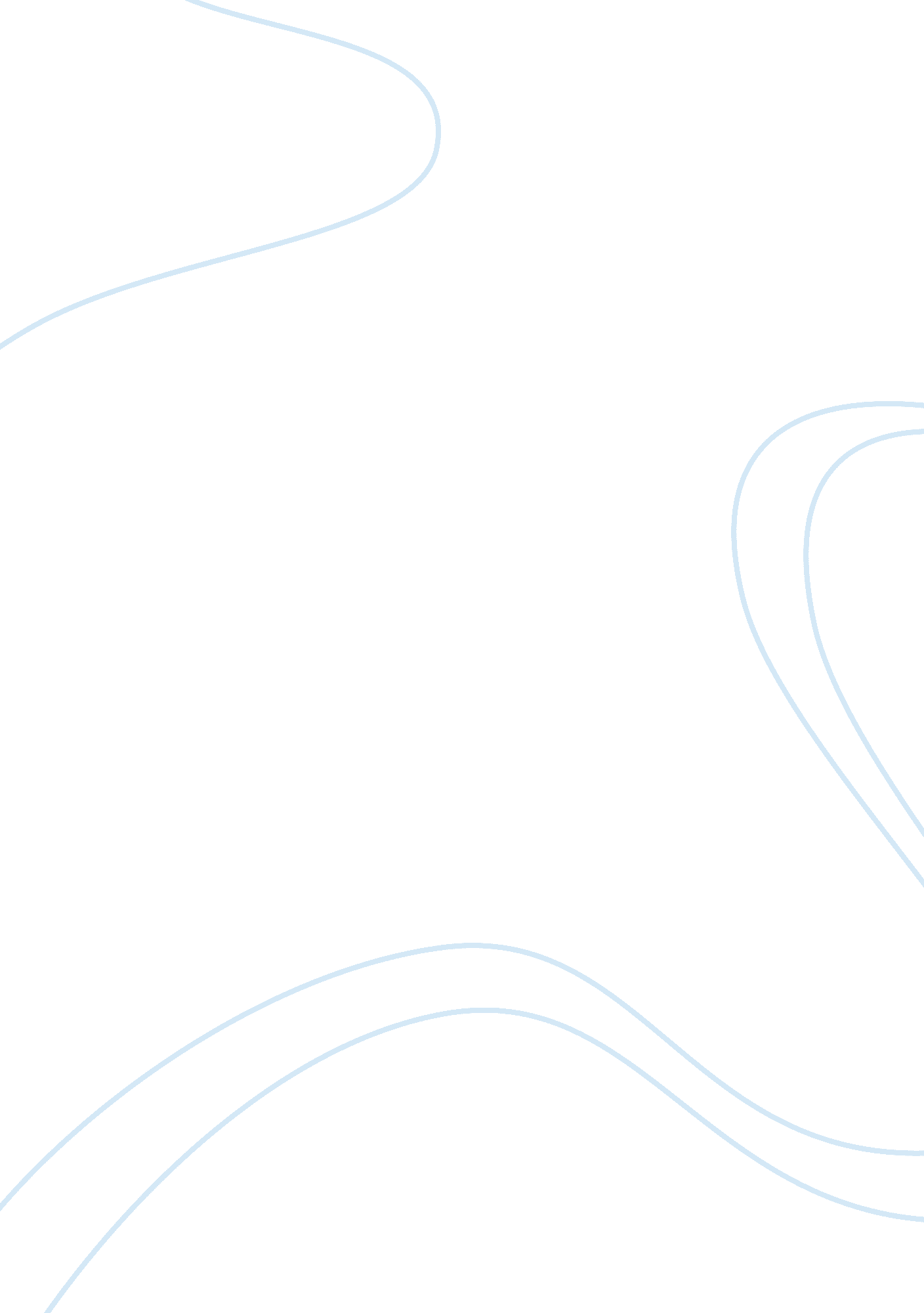 Influence of space on human lifeHealth & Medicine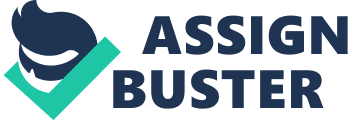 Everything that on the Earth similar to that in the sky. Hermes Trismegist For thousand-year historyhuman beinghas always tried to learn the world around him and looked into illimitable spaces of the sky. Human being has always felt hunger for knowledge. Thirst for new knowledge has always presented in the human being. The human nature itself has leaded us to discover previously unknown secrets. I have always liked Apple Company. Now, when I have learned more about Steve Jobs, one of the founders of Apple Company I have understood why this company so imposed to me. Jobs and Waz put their souls into their business. They set a goal to be successful and searched greedy for new knowledge. Jobs's favorite expression is: “ Stay hungry. Stay foolish”. If try to find qualities inherent to such successful people as politicians or businessmen it became possible to set the simple pattern that they put big sometimes fantasticgoalsbefore themselves and they have great diligence. It is a key to success, progress and development. The Universe always has been the main object of the human beingobservation. Our ancestors looked into the sky and much was unknown to them. Illimitable depths of the sky attracted them. Movement of the Sun and the Earth and other celestial bodies were the main objects of scientific researchers at all times. The human being has begun to overcome the earth’s gravity several centuries ago. Half a century ago and so far, the only time the human being has left his footprint on the surface of the Moon. It is very small time p in the scale of the Universe. Our telescopes and spacecrafts cannot scan and overcome necessary distances yet. Technological progresslevel of a mankind does not allow studying space bodies we are interested in. It is necessary for us to make the next evolutionary step. Because there is a continuous movement and there are processes in there where we still cannot look in. They can change the Solar system configuration so to change our planet and life. We should study intensively and try to simulate possible exposure scenarios to be ready for unknown threats. The mankind should try to be rescued as in fact the future is in our hands. I have chosen a theme of space randomly. My mother is a journalist. She makes films commissioned by domestic television channels. My mother has worked above her next film in 2008. This time she has chosen a theme of innovations in economy. She has convincingly showed the value of space researches for development of Kazakhstan economy in her project. It is generally known that the largest cosmodrome on the Earth is in the territory of my country. It is Baikonur cosmodrome. Yuri Gagarin the first person has departed to the space from the first launching pad of Baikonur. Today hundreds of rockets a year are launched from our cosmodrome. These rockets launch satellites, space stations and the scientific equipment into the low Earth orbit. Discoveries which do scientists in space help to developscienceand agriculture and also to learn changes in climate and many other things. Then I would like to learn more about influence of space on our life and what can we expects after 100, 300 or 500 years pass. Also it was very interesting to learn what lurks beyond the Solar system. In fact we know very little about it. In this project I would try to highlight only small part of the mentioned theme about the Universe Secrets as it is too extensive and deep theme to consider it entirely. Therefore, leaning only on known and clear to me facts, I have decided to develop such important theme in my project as “ Influence of space on human life”. Now would like to tell about my aim. Based on the foregoing, I have a purpose to create informative electronic book for Miras International School community. With the help of my project I wish to inform others that the theme about the Universe can be very interesting. To learn about science researches and directions that study space threats and ways of its definition and prevention. We should know on what a fragile and defenseless planet we live. All of this is madly interesting and fearful simultaneously. Plots of fantastic films can become a reality. My work can change our attitude to space, someone can be interested and someone can look at the world surrounding us in another way, to value and love it. We cannot notice it but every day we feel influence of the Sun, the Moon or other celestial bodies to the Earth and people. Day and night, ebbs or flows in the seas and oceans all of that is a result of the influence of the space bodies on our planet. We also know what impact can be in case of collision of the Earth with large fragments of space bodies (asteroids, comets, meteors, etc. ). Scientists are unable to define impacts of such collision yet. Large meteorites fell to the Earth at various times. Traces of the Tunguska meteorite in territory of Russia can be seen today. There was a great fire on the large territory. Thousand hectares of wood have been tumbled down. And what can be if great comet or its part would collide with the Earth. Any scientist can predict such collision impacts. Such collision can be tragic for the mankind. Considering this, I put primary objectives which I would try to highlight in my project: a. To view the literature on my topic; b. Find out how space affects human life; c. Investigate those questions: * What is the Universe? * To study the theoretical aspects and identify “ Influence of space on human life”; * What is the main problem of “ Influence of space on human life”? * How to solve those problems? * How much interesting the theme of space, its secret and influence of the space on human life can be? * In what direction the space science is developing? What successes scientists have? * How can I influence the outlook of people? d. Find the answers to the following questions: * In what sphere of activity you see yourself: in the humanitarian or natural? *  Who would you like to become in the future? Why? *  What is the main danger for humanity could you pick up? *  What is more dangerous for humanity: the threat of the earth or out of the earth? *  How can we influence the reduction of these threats? *  Can new technologies to harm our planet? *  Are there in the Universe any other civilization? *  Where is the end of the universe? e. Collect variety and good amount of sources and resources (interviews, surveys, newspaper, books, internet); f. Choose the most efficient way to transfer information (conceptual table); g. Create a product. My topic connect with area interaction “ Human-Ingenuity”. A person must think about consequences of his activity. Year after year the human being learns more and more about his planet and the world about him. Events seeming today a fantasy tomorrow can be the ordinary phenomena. In fact, once spaceflights were themes of fantasts. A person creates, opens new technologies for alleviation of his life. In many cases things that created by the hands of the person is going as a harm. Our technologies lead serious changes of flora and fauna composition, quantity of population. Some kinds adapt to changed conditions, the other can disappear from the face of the earth. Therefore, we must always think that everything created by man was a blessing for all, not harming ourenvironment. I dare to assume that the more people would learn about the probable collisions of the Earth with celestial bodies the more people would be shown with interest to this theme and probably would start to investigate this direction of the science seriously. Indeed, many people are blind about what can be with close to them people, houses if the Earth would be overtaken with monstrous accident suddenly. Then from the map of the Earth not only separate cities and states can disappear but also the Earth can stop its existence and human civilization would come to the end and the great minds, states should joint their efforts, scientific and intellectual resources to prevent such tragedy. The ideology of our actions is very simple only joint efforts are chance to survive. 